INFORMACION PRESUPUESTARIA POR DEPENDENCIA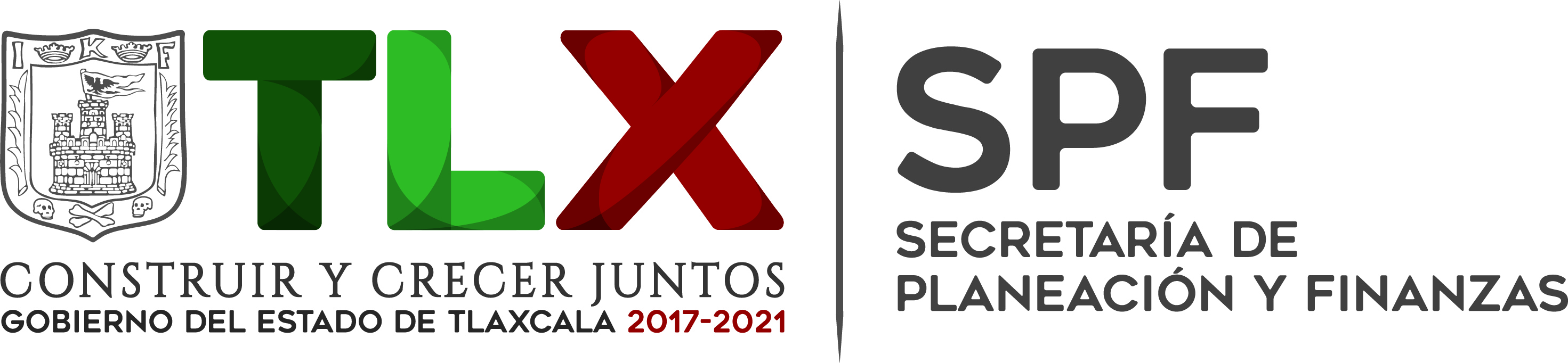 DEPENDENCIA O ENTIDADDEPENDENCIA O ENTIDAD25 COORDINACIÓN ESTATAL DE PROTECCIÓN CIVIL25 COORDINACIÓN ESTATAL DE PROTECCIÓN CIVIL25 COORDINACIÓN ESTATAL DE PROTECCIÓN CIVIL25 COORDINACIÓN ESTATAL DE PROTECCIÓN CIVIL25 COORDINACIÓN ESTATAL DE PROTECCIÓN CIVIL25 COORDINACIÓN ESTATAL DE PROTECCIÓN CIVIL25 COORDINACIÓN ESTATAL DE PROTECCIÓN CIVIL25 COORDINACIÓN ESTATAL DE PROTECCIÓN CIVILPARTIDACONCEPTOAPROBADOMODIFICADODEVENGADOPAGADOEJERCIDOPRIMER TRIMESTRESEGUNDO TRIMESTRETERCER TRIMESTRE1000SERVICIOS PERSONALES1131SUELDOS A FUNCIONARIOS381,269.53391,413.65391,413.65391,413.65391,413.65123,085.61137,856.57130,471.471132SUELDOS AL PERSONAL392,226.58330,729.72330,729.72330,729.72330,729.72101,235.14117,674.26111,820.321133SUELDOS A TRABAJADORES248,168.86266,854.22266,854.22266,854.22266,854.2279,781.7497,924.6689,147.821211HONORARIOS ASIMILABLES A SALARIOS755,066.17665,837.67665,837.67665,837.67665,837.67209,424.66235,143.66221,269.351212ADICIONES A LOS HONORARIOS ASIMILABLES A SALARIOS61,336.8960,929.4760,929.4760,929.4760,929.4720,285.0320,024.3820,620.061312PRIMA QUINQUENAL A TRABAJADORES31,220.2631,675.9031,675.9031,675.9031,675.9010,064.8810,959.4610,651.561321PRIMA VACACIONAL A FUNCIONARIOS38,126.9739,944.1439,944.1439,944.1439,944.1412,338.7914,235.5113,369.841322PRIMA VACACIONAL AL PERSONAL19,611.3616,823.8716,823.8716,823.8716,823.875,023.396,085.265,715.221323PRIMA VACACIONAL A TRABAJADORES12,408.4813,448.8413,448.8413,448.8413,448.844,156.234,794.374,498.241326GRATIFICACIÓN FIN DE AÑO FUNCIONARIOS84,726.54107,462.01107,462.01107,462.01107,462.0134,274.4936,049.1837,138.341327GRATIFICACIÓN FIN DE AÑO AL PERSONAL43,580.7045,239.6945,239.6945,239.6945,239.6913,953.9215,410.0915,875.681328GRATIFICACIÓN FIN DE AÑO A TRABAJADORES27,574.2936,182.5136,182.5136,182.5136,182.5111,545.0912,142.2612,495.161431CUOTAS SEGURO DE RETIRO A FUNCIONARIOS173,933.2877,527.8977,527.8977,527.8977,527.8929,028.1324,049.2824,450.481432CUOTAS SEGURO DE RETIRO AL PERSONAL53,973.7224,760.4824,760.4824,760.4824,760.489,198.827,696.507,865.161531MES PREJUBILATORIO1,200.000.000.000.000.000.000.000.001541AYUDA PARA PASAJES3,493.263,484.633,484.633,484.633,484.631,155.791,164.421,164.421542APOYO CANASTA1,350.001,350.001,350.001,350.001,350.000.001,350.000.001543OTRAS PRESTACIONES28,874.970.000.000.000.000.000.000.001546DÍAS ECONÓMICOS A TRABAJADORES8,272.298,031.348,031.348,031.348,031.348,031.340.000.001549INCENTIVO AL AHORRO DE LOS FUNCIONARIOS21,574.44125,116.28125,116.28125,116.28125,116.2837,044.2043,835.4444,236.64154A.INCENTIVO AL AHORRO DEL PERSONAL10,669.1441,397.6541,397.6541,397.6541,397.6512,225.0914,485.4014,687.16154B.INCENTIVO AL AHORRO DE LOS TRABAJADORES5,992.205,978.055,978.055,978.055,978.051,983.251,997.401,997.40154D.ANIVERSARIO DÍA DEL TRABAJO1,560.001,560.001,560.001,560.001,560.000.001,560.000.00154K.SERVICIO MÉDICO A FUNCIONARIOS26,649.8726,649.8724,669.1524,669.1524,669.150.0012,776.6811,892.47154L.SERVICIO MEDICO AL PERSONAL40,299.8740,299.8724,896.7524,896.7524,896.750.0014,480.9110,415.84154M.SERVICIO MÉDICO A TRABAJADORES26,892.7826,892.7826,098.6726,098.6726,098.670.0014,267.7111,830.961551APOYOS A LA CAPACITACIÓN DE LOS SERVIDORES PÚBLICOS2,641.142,634.622,634.622,634.622,634.62873.86880.38880.381591CUOTAS DESPENSA A FUNCIONARIOS74,099.3573,893.6173,893.6173,893.6173,893.6123,245.7326,016.6524,631.231592CUOTAS DESPENSA AL PERSONAL74,099.3555,437.3655,437.3655,437.3655,437.3617,418.1119,494.3718,524.881593CUOTAS DESPENSA A TRABAJADORES55,574.5383,172.2483,172.2483,172.2483,172.2417,353.3644,545.4821,273.401597DESPENSA ESPECIAL DE FIN DE AÑO AL PERSONAL13,016.437,448.617,448.617,448.617,448.612,269.522,551.012,628.081598DESPENSA ESPECIAL DE FIN DE AÑO A TRABAJADORES20,680.7422,658.2422,658.2422,658.2422,658.247,875.847,285.347,497.061599PERCEPCIÓN COMPLEMENTARIA FUNCIONARIOS381,269.53391,412.77391,412.77391,412.77391,412.77123,085.79137,856.07130,470.91159B.OTRAS PERCEPCIONES A FUNCIONARIOS37,067.850.000.000.000.000.000.000.00159D.OTRAS PERCEPCIONES A TRABAJADORES45,236.0345,236.0310,295.3010,295.3010,295.300.006,363.153,932.15159F.APORTACIÓN A PENSIONES DE FUNCIONARIOS68,628.6070,454.5470,454.5470,454.5470,454.5422,155.3824,814.2423,484.92159G.APORTACIÓN A PENSIONES DEL PERSONAL70,600.7765,749.2559,991.1559,991.1559,991.1518,682.0721,181.3820,127.70159H.APORTACIÓN A PENSIONES POR TRABAJADORES44,670.4248,043.9248,043.9248,043.9248,043.9214,370.7917,626.5116,046.62159J.BONO ANUAL A FUNCIONARIOS63,544.9575,223.4875,223.4875,223.4875,223.4823,992.1525,234.4525,996.88159K.BONO ANUAL AL PERSONAL19,669.0523,284.1623,284.1623,284.1623,284.167,426.347,810.908,046.921711ESTÍMULOS POR AÑOS DE SERVICIO23,750.0023,750.0023,750.0023,750.0023,750.000.0023,750.000.00TOTAL 1000  SERVICIOS PERSONALES TOTAL 1000  SERVICIOS PERSONALES 3,494,601.193,377,989.363,319,112.583,319,112.583,319,112.581,002,584.531,211,373.331,105,154.722000MATERIALES Y SUMINISTROS2111MATERIALES, ÚTILES Y EQUIPOS MENORES DE OFICINA72,000.0072,000.0050,228.9050,228.9050,228.900.009,000.0041,228.902121MATERIALES Y ÚTILES DE IMPRESIÓN Y REPRODUCCIÓN78,200.0073,188.3229,083.5229,083.5229,083.520.009,688.3219,395.202141MATERIALES, ÚTILES Y EQUIPOS MENORES DE TECNOLOGÍAS DE LA INFORMACIÓN Y COMUNICACIONES80,000.0079,999.9929,951.9929,951.9929,951.990.009,999.9919,952.002151MATERIAL IMPRESO E INFORMACIÓN DIGITAL20,000.0014,783.007,283.007,283.007,283.000.007,283.000.002161MATERIAL DE LIMPIEZA44,600.0022,357.8422,357.8422,357.8422,357.840.005,684.0016,673.842211PRODUCTOS ALIMENTICIOS PARA PERSONAS80,000.0054,034.0036,782.3236,782.3236,782.322,250.0014,035.0020,497.322231UTENSILIOS PARA EL SERVICIO DE ALIMENTACIÓN8,000.003,997.602,926.682,926.682,926.680.00997.601,929.082461MATERIAL ELÉCTRICO Y ELECTRÓNICO12,000.004,499.882,983.522,983.522,983.520.001,499.881,483.642611COMBUSTIBLES, LUBRICANTES Y ADITIVOS765,672.66765,671.86669,459.07669,459.07669,459.07163,678.74173,900.13331,880.202711VESTUARIO Y UNIFORMES45,000.0044,799.2044,799.2044,799.2044,799.200.0044,799.200.002721PRENDAS DE SEGURIDAD Y PROTECCIÓN PERSONAL35,000.0034,997.6029,997.6029,997.6029,997.600.0029,997.600.002921REFACCIONES Y ACCESORIOS MENORES DE EDIFICIOS16,000.006,000.000.000.000.000.000.000.002931REFACCIONES Y ACCESORIOS MENORES DE MOBILIARIO Y EQUIPO DE ADMINISTRACIÓN, EDUCACIONAL Y RECREATIVO57,000.0035,940.8014,940.8014,940.8014,940.800.007,946.006,994.802941REFACCIONES Y ACCESORIOS MENORES DE EQUIPO DE CÓMPUTO Y TECNOLOGÍAS DE LA INFORMACIÓN49,000.0048,954.4036,903.0836,903.0836,903.080.0018,954.4017,948.682961REFACCIONES Y ACCESORIOS MENORES DE EQUIPO DE TRANSPORTE120,000.00258,946.28171,872.57171,872.57171,872.570.00112,419.6559,452.922981REFACCIONES Y ACCESORIOS MENORES DE MAQUINARIA Y OTROS EQUIPOS5,000.000.000.000.000.000.000.000.00TOTAL 2000 MATERIALES Y SUMINISTROSTOTAL 2000 MATERIALES Y SUMINISTROS1,487,472.661,520,170.771,149,570.091,149,570.091,149,570.09165,928.74446,204.77537,436.583000SERVICIOS GENERALES3111ENERGÍA ELÉCTRICA19,800.0019,800.0013,414.0013,414.0013,414.002,750.004,791.005,873.003131AGUA12,000.000.000.000.000.000.000.000.003141TELEFONÍA TRADICIONAL18,000.0018,000.0010,504.3810,504.3810,504.382,835.613,778.783,889.993171SERVICIOS DE ACCESO DE INTERNET, REDES Y PROCESAMIENTO DE INFORMACIÓN9,000.009,000.003,238.723,238.723,238.72809.681,214.521,214.523181SERVICIOS POSTALES Y TELEGRÁFICOS600.000.000.000.000.000.000.000.003291OTROS ARRENDAMIENTOS26,500.0011,500.000.000.000.000.000.000.003311SERVICIOS LEGALES, DE CONTABILIDAD, AUDITORÍA Y RELACIONADOS0.005,000.000.000.000.000.000.000.003361SERVICIOS DE APOYO ADMINISTRATIVO, TRADUCCIÓN, FOTOCOPIADO E IMPRESIÓN80,000.0079,998.0629,998.0629,998.0629,998.060.0019,998.869,999.203451SEGURO DE BIENES PATRIMONIALES170,000.00170,000.000.000.000.000.000.000.003481COMISIONES POR VENTAS6,300.006,300.003,901.013,901.013,901.01949.33979.471,972.213511CONSERVACIÓN Y MANTENIMIENTO MENOR DE INMUEBLES64,000.007,999.367,999.367,999.367,999.360.007,999.360.003521INSTALACIÓN, REPARACIÓN Y MANTENIMIENTO DE MOBILIARIO Y EQUIPO DE ADMINISTRACIÓN, EDUCACIONAL Y RECREATIVO79,200.0059,320.0029,197.2029,197.2029,197.200.009,860.0019,337.203531INSTALACIÓN, REPARACIÓN Y MANTENIMIENTO DE EQUIPO DE CÓMPUTO Y TECNOLOGÍA DE LA INFORMACIÓN76,000.0075,965.5728,465.5728,465.5728,465.570.009,465.6018,999.973551REPARACIÓN Y MANTENIMIENTO DE EQUIPO DE TRANSPORTE262,000.00123,053.7250,374.7050,374.7050,374.700.0042,182.708,192.003571INSTALACIÓN, REPARACIÓN Y MANTENIMIENTO DE MAQUINARIA, OTROS EQUIPOS Y HERRAMIENTA10,000.000.000.000.000.000.000.000.003611DIFUSIÓN POR RADIO, TELEVISIÓN Y OTROS MEDIOS DE MENSAJES SOBRE PROGRAMAS Y ACTIVIDADES GUBERNAMENTALES80,000.0079,488.0029,487.2029,487.2029,487.200.0019,998.409,488.803711PASAJES AÉREOS28,000.0014,872.001,526.001,526.001,526.000.001,526.000.003721PASAJES TERRESTRES1,000.001,708.001,208.001,208.001,208.000.000.001,208.003751VIÁTICOS EN EL PAÍS11,000.0047,651.0036,600.0036,600.0036,600.000.0016,654.0019,946.003821GASTOS DE ORDEN SOCIAL Y CULTURAL59,000.0059,000.000.000.000.000.000.000.003921IMPUESTOS Y DERECHOS6,900.004,900.000.000.000.000.000.000.003951PENAS, MULTAS, ACCESORIOS Y ACTUALIZACIONES0.0075,231.5375,231.5375,231.5375,231.5375,231.530.000.003961OTROS GASTOS POR RESPONSABILIDADES6,000.003,000.000.000.000.000.000.000.003981IMPUESTOS SOBRE NOMINAS Y OTROS QUE SE DERIVEN DE UNA RELACIÓN LABORAL52,100.0052,100.0047,609.0047,609.0047,609.0010,831.0019,642.0017,136.00TOTAL 3000  SERVICIOS GENERALESTOTAL 3000  SERVICIOS GENERALES1,077,400.00923,887.24368,754.73368,754.73368,754.7393,407.15158,090.69117,256.894000TRANSFERENCIAS, ASIGNACIONES, SUBSIDIOS Y OTRAS AYUDAS4481AYUDAS POR DESASTRES NATURALES Y OTROS SINIESTROS1,307,500.001,307,500.001,307,433.921,307,433.921,307,433.920.000.001,307,433.92TOTAL 4000 TRANSFERENCIAS, ASIGNACIONES, SUBSIDIOS Y OTRAS AYUDASTOTAL 4000 TRANSFERENCIAS, ASIGNACIONES, SUBSIDIOS Y OTRAS AYUDAS1,307,500.001,307,500.001,307,433.921,307,433.921,307,433.920.000.001,307,433.925000BIENES MUEBLES, INMUEBLES E INTANGIBLES5191OTROS MOBILIARIOS Y EQUIPOS DE ADMINISTRACIÓN95,409.1795,409.170.000.000.000.000.000.005211EQUIPOS Y APARATOS AUDIOVISUALES24,103.1224,103.120.000.000.000.000.000.00TOTAL 5000 BIENES MUEBLES, INMUEBLES E INTANGIBLESTOTAL 5000 BIENES MUEBLES, INMUEBLES E INTANGIBLES119,512.29119,512.290.000.000.000.000.000.00TOTAL COORDINACIÓN ESTATAL DE PROTECCIÓN CIVILTOTAL COORDINACIÓN ESTATAL DE PROTECCIÓN CIVIL7,486,486.147,249,059.666,144,871.326,144,871.326,144,871.321,261,920.421,815,668.793,067,282.11